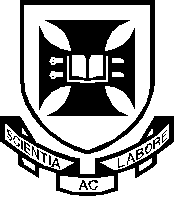 THE [Thesis Title]Student Name:  [First Name, SURNAME]Course Code:  [thesis course code]Supervisor:  [Name and Title]Submission date:  [date in full e.g. 31 October 2017][Your full name][Address line 1][Address line 2][Suburb  State  Postcode][Date]Professor Justin Cooper-WhiteHead of SchoolSchool of Chemical EngineeringThe University of Queensland Queensland 4072 [full name],  [full title of thesis]. [select program - Bachelor of Engineering or Bachelor of Engineering (Hons) or; Master of Engineering or; Bachelor of Engineering/Master of Engineering or; Study Abroad Year]  [years] [Signature.  Typed name not acceptable][Full name] [12345678]Thesis starts here